Velouté petit pois /épinardsIngrédients pour 2 personnes : 1 boite de conserve de petits pois (280g égoutté)150g d’épinard frais (pensez aux cagettes de légumes de la Ferme de Genac).1 cube de bouillon de légumes bio0,75L d’eau1 cuillère à soupe de crème fraiche ou de fromage blanc½ cuillère à café de selpoivreRéalisation :Laver (5 min dans de l’eau vinaigrée suivies de 2 rinçages à l’eau froide).Dissoudre le cube dans l’eau en la portant à ébullition et ajouter les feuilles d’épinard. Cuire 3 min. Ajouter les petits pois égouttés, sel et le poivre. Attendre l’ébullition. Arrêter. Mixer. Ajouter la crème ou le fromage blanc. Rectifier l’assaisonnement. DégusterPossibilité d’ajouter un émincé de champignons au moment de servir ou une julienne de carottes.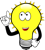 